CALELLA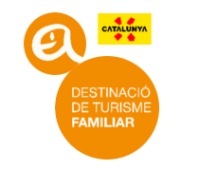 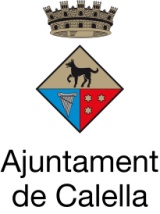 CULTURE CALENDAR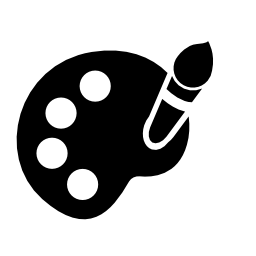 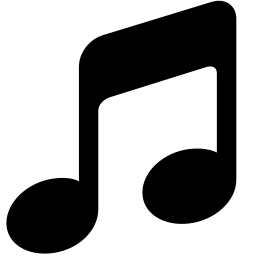 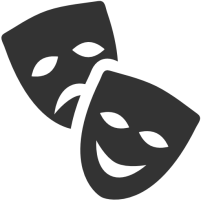 *** DATES TO BE CONFIRMEDWE ASK YOU TO ALWAYS PLEASE CHECK THE WEBSITES OR CONTACT WITH THETOURIST OFFICE+34 93 769 0559 // info@calellabarcelona.comIN  CASE OF ANY CHANGES IN THE EVENTS.  THANK YOU.YOU CAN ALSO FOLLOW US ON:Facebook: https://www.facebook.com/calella.barcelonaTwitter: @calella_bcnFlickr: http://www.flickr.com/photos/calellabarcelona/sets/YouTube: www.youtube.com/user/CalellabarcelonacomVimeo: www.vimeo.com/calellabarcelonaWikiloc: http://es.wikiloc.com/wikiloc/user.do?name=CalellaBarcelonaFoursquare: https://foursquare.com/calella_bcnInstagram: calellabcnFollow gram: http://followgram.me/calellabcn/Statigram: calellabcnPinterest: http://pinterest.com/calellabcn/www.calellabarcelona.comDATEEVENTEvery first Sunday of the month(ALL YEAR ROUND)COLLECTORS MARKET (BUY, SELL & TRADE)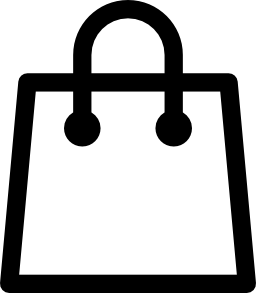 5th of JanuaryPARADE OF THE THREE KINGS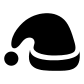 10th to 17th of February***Children's parade and party: 10/02                                        19th  ALT MARESME CARNIVAL parade: 17/02          www.carnavalaltmaresme.com 7th to 29th  of AprilXII FESTIMATGE (Photography and short films festival)www.festimatge.org 2nd  to 6th of JuneInternational Choir Festivalwww.musikreisefaszination.de5th and 6th of May11th  RENAISSANCE FAIR OF CALELLA www.calella.cat/actualitat/agenda 26th and 27th of May*** FLOWER EXHIBITION “MOMENTS DE FLORS” & 51st  CATALAN ROSES EXHIBITION AND COMPETITIONwww.calella.cat/actualitat/agenda 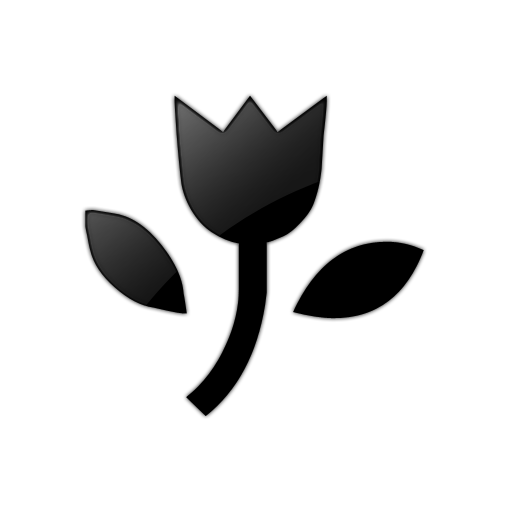 27th of May***"ALLIOLI" (garlic sauce) CONTEST AND "BOTIFARRADA" (barbequed catalan sausage)www.calella.cat/actualitat/agenda 2nd  and 3rd  of June91st   SARDANA DANCERS MEETING (Sardana is the Catalonia's national dance)www.calellasardanista.cat 14th to 17th of June16th of June main festive day(activities throughout the week)FESTIVAL OF S. QUIRZE & STA. JULITA (Patron Saints of Calella)www.calella.cat/actualitat/agenda 04th to 10th of June20th SCREAMIN’ FESTIVAL (Rock ’n ’Roll Festival )www.screaminfestival.com 13th of June to 1st of July ***INTERNATIONAL FOLK & MUSIC BANDS FESTIVALwww.w2m.travelFrom July to mid September(Every Sunday)SARDANA DANCING AND CONCERT (Sardana is the Catalonia's national dance) www.calellasardanista.cat July and AugustNEC FESTIVAL (concerts, dance, cinema...)July to mid August(Every Friday at 17.00h)CHILDREN’S ACTIVITIES ON THE PROMENADE28th of July*** 24th   MARINE NIGHT ON THE BEACH OF CALELLA14th of August AUGUST FESTIVAL DATEEVENTFirst half of September ***INAUGURATION OF THE 46th INTERNATIONAL FOLKLOREFESTIVAL OF CATALONIAwww.adifolk.cat Beginning of September27th ANTIQUE NEEDLEWORK EXHIBITION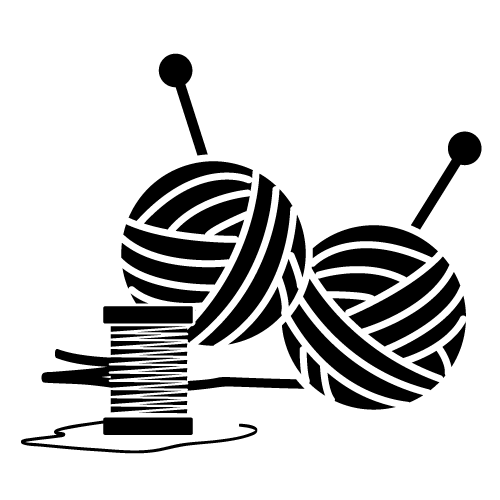 21st to 24th of September23rd of September main festive day(activities throughout the week)LA MINERVA FESTIVAL: Giants, concerts, “castellers” (humanTowers), fireworks...21st  to 23rd  of September 38th. FAIR OF CALELLAwww.firadecalella.cat 29th of September to 22nd of October 30th  OKTOBERFEST (Beer festival)24th to 28th of October INTERNATIONAL CHOIR FESTIVAL OF CALELLA “CANTA ALMAR”www.interkultur.com 2nd half of December CHRISTMAS ACTIVITIES (Concerts, markets, etc.)